ПОГОДЖЕНО                                                                                                                                        ЗАТВЕРДЖУЮПроректорка з навчальної та                                                                                                                 Ректор Херсонського державногонауково-педагогічної роботи                                                                                                                університету___________Дар’я МАЛЬЧИКОВА                                                                                                     ____________Олександр СПІВАКОВСЬКИЙ РОЗКЛАД НАВЧАЛЬНИХ ЗАНЯТЬ   у ІІ семестрі 2023-2024 навчального року      для здобувачів ІV курсу першого (бакалаврського) рівня вищої освіти                                                на факультеті української й іноземної філології та журналістики(заочна форма навчання)                            Деканеса факультету                                                            Ірина ГОШТАНАР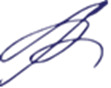 Спеціальність МОНСпеціальність МОН035 Філологія 035 Філологія Спеціалізація МОНСпеціалізація МОН035.01 українська мова та література035.041 германські мови  і літератури (переклад включно), перша - англійськаОсвітня програмаОсвітня програмаФілологія (українська мова та література)Філологія (германські мови та  літератури (переклад включно))КурсКурсIVIVГрупаГрупа08-40108 – 402КонтингентКонтингент2 студенти6 студентівП’ятниця   23 лютогоIIІІсторія світової літератури(лекція)ст. викл. Соловцова І.В.ID: 3371931795Passcode: 327332П’ятниця   23 лютогоIVІсторія світової літератури (лекція)ст. викл. Соловцова І.В.ID: 3371931795  Passcode: 327332Понеділок26 лютогоІІПрактичний курс другої іноземної мови і перекладупроф. Романова Н.В.ID: 764 693 3595                           Passcode: 074949Понеділок26 лютогоIIIУкраїнська літературна критика(консультація)доц. Немченко І.В.ID: 643 582 0413Passcode: 307404Сучасна англійськомовна література(лекція)доц. Ткаченко Л.Л.ID: 407 686 6751Passcode:  7SZ845Понеділок26 лютогоIVПрактика усного та писемного мовлення англійської мовидоц. Базилевич Н.В.ID: 847 3906 1857Passcode: 052225Вівторок27 лютогоIIЛінгвістичний аналіз тексту(лекція)доц. Просяннікова Я.М.ID: 862 5046 2004Passcode: 946251Вівторок27 лютогоIІІПрактика усного та писемного мовлення англійської мовидоц. Базилевич Н.В.ID: 847 3906 1857Passcode: 052225Вівторок27 лютогоІVІсторія української літератури(консультація)доц. Бондаренко Л.Г.ID: 215 963 1917Passcode: 77948818Практичний курс другої іноземної мови і перекладупроф. Романова Н.В.ID: 764 693 3595                                  Passcode: 074949Вівторок27 лютогоVПрактичний курс другої іноземної мови і перекладупроф. Романова Н.В.ID: 764 693 3595                             Passcode: 074949Середа28 лютогоІІІСучасна англійськомовна література (лекція)доц. Ткаченко Л.Л.ID: 407 686 6751Passcode:  7SZ845Середа28 лютогоІІІІЛінгвістичний аналіз тексту(лекція)доц. Просяннікова Я.М.ID: 862 5046 2004Passcode: 946251Середа28 лютогоІIVСучасна українська літературна мова(консультація)доц. Карабута О.П.ID: 230 208 5005Passcode: 761332Історія світової літератури (лекція)ст. викл. Соловцова І.В.ID: 3371931795Passcode: 327332Середа28 лютогоІVІсторія світової літератури(семінарське заняття)ст. викл. Соловцова І.В.ID: 3371931795  Passcode: 327332Четвер29 лютогоІІІсторія мови(старослов'янська мова, історична граматика української мови, історія української літературної мови)(консультація)проф. Олексенко В.П.ID: 838 2003 6598Passcode: 710702Лінгвістичний аналіз тексту (лекція)доц. Просяннікова Я.М.ID: 862 5046 2004Passcode: 946251Четвер29 лютогоIІІСучасна англійськомовна література (лекція)доц. Ткаченко Л.Л.ID: 407 686 6751Passcode:  7SZ845Четвер29 лютогоIVПрактика усного та писемного мовлення англійської мовидоц. Базилевич Н.В.ID: 847 3906 1857Passcode: 052225П’ятниця01 березняІП’ятниця01 березняІІПрактика усного та писемного мовлення англійської мовидоц. Базилевич Н.В.ID: 847 3906 1857Passcode: 052225П’ятниця01 березняІІІІсторія світової літератури (лекція)ст. викл. Соловцова І.В.ID: 3371931795  Passcode: 327332П’ятниця01 березняIVІсторія світової літератури (семінарське заняття)ст. викл. Соловцова І.В.ID: 3371931795  Passcode: 327332Субота                                                       02 березняІІПрактика усного та писемного мовлення англійської мовидоц. Базилевич Н.В.ID: 847 3906 1857Passcode: 052225Субота                                                       02 березняІІІПрактичний курс другої іноземної мови і перекладупроф. Романова Н.В.ID: 764 693 3595Passcode: 074949Понеділок
04 березня ІІЛінгвістичний аналіз тексту (семінарське заняття)доц. Просяннікова Я.М.ID: 862 5046 2004Passcode: 946251Понеділок
04 березня IІІТеорія літератури(консультація)доц. Немченко І.В.ID: 643 582 0413Passcode: 307404Сучасна англійськомовна література(семінарське заняття)доц. Ткаченко Л.Л.ID: 407 686 6751Passcode:  7SZ845Понеділок
04 березня ІVПрактичний курс другої іноземної мови і перекладупроф. Романова Н.В.ID: 764 693 3595Passcode: 074949Понеділок
04 березня VПрактичний курс другої іноземної мови і перекладупроф. Романова Н.В.ID: 764 693 3595Passcode: 074949Вівторок
05 березняIІПрактика усного та писемного мовлення англійської мовидоц. Базилевич Н.В.ID: 847 3906 1857Passcode: 052225Вівторок
05 березняIIІПсихолінгвістика(консультація)доц. Климович С.М.ID: 546 858 7191Passcode: 20022014Практика усного та писемного мовлення англійської мовидоц. Базилевич Н.В.ID: 847 3906 1857Passcode: 052225Вівторок
05 березняІVПрактичний курс другої іноземної мови і перекладупроф. Романова Н.В.ID: 764 693 3595Passcode: 074949Вівторок
05 березня      VПрактичний курс другої іноземної мови і перекладупроф. Романова Н.В.ID: 764 693 3595                                    Passcode: 074949Середа
06 березняIІСучасна англійськомовна література (лекція)доц. Ткаченко Л.Л.ID: 407 686 6751Passcode:  7SZ845Середа
06 березняIIІСоціолінгвістика(консультація)доц. Мартос С.А.ID: 965 185 6174Код: 202324Історія світової літератури(лекція)ст. викл. Соловцова І.В.ID: 3371931795Passcode: 327332Середа
06 березня      ІVІсторія світової літератури(лекція)ст. викл. Соловцова І.В.ID: 3371931795  Passcode: 327332Середа
06 березняVПрактика усного та писемного мовлення англійської мовидоц. Базилевич Н.В.ID: 847 3906 1857Passcode: 052225Четвер
07 березняІІЛінгвістичний аналіз тексту (лекція)доц. Просяннікова Я.М.ID: 862 5046 2004Passcode: 946251Четвер
07 березняІІІСучасна англійськомовна література (лекція)доц. Ткаченко Л.Л.ID: 407 686 6751Passcode:  7SZ845Четвер
07 березня      ІVСучасна англійськомовна література (семінарське заняття)доц. Ткаченко Л.Л.ID: 407 686 6751Passcode:  7SZ845П’ятниця                                                                            08 березняІІЛінгвістичний аналіз тексту (семінарське заняття)доц. Просяннікова Я.М.ID: 862 5046 2004Passcode: 946251П’ятниця                                                                            08 березняІІІІсторія світової літератури (лекція)ст. викл. Соловцова І.В.ID: 3371931795Passcode: 327332П’ятниця                                                                            08 березняІVІсторія світової літератури (семінарське заняття)ст. викл. Соловцова І.В.ID: 3371931795  Passcode: 327332Понеділок                                                                               11 березняІІПрактичний курс другої іноземної мови і перекладупроф. Романова Н.В.ID: 764 693 3595Passcode: 074949Понеділок                                                                               11 березняІІІСучасна англійськомовна література(семінарське заняття)доц. Ткаченко Л.Л.ID: 407 686 6751Passcode:  7SZ845Понеділок                                                                               11 березняІVІсторія світової літератури (лекція)ст. викл. Соловцова І.В.ID: 3371931795Passcode: 327332Понеділок                                                                               11 березняVЛінгвістичний аналіз тексту (лекція)доц. Просяннікова Я.М.ID: 862 5046 2004Passcode: 946251Вівторок                                                                                12 березняІПрактика усного та писемного мовлення англійської мовидоц. Базилевич Н.В.ID: 847 3906 1857Passcode: 052225Вівторок                                                                                12 березняІІПрактика усного та писемного мовлення англійської мовидоц. Базилевич Н.В.ID: 847 3906 1857Passcode: 052225Вівторок                                                                                12 березняІІІЛінгвістичний аналіз тексту (семінарське заняття)доц. Просяннікова Я.М.ID: 862 5046 2004Passcode: 946251Вівторок                                                                                12 березняІVІсторія світової літератури (семінарське заняття)ст. викл. Соловцова І.В.ID: 3371931795  Passcode: 327332Середа                                                                        13 березняІІПрактичний курс другої іноземної мови і перекладупроф. Романова Н.В.ID: 764 693 3595Passcode: 074949Середа                                                                        13 березняІІІПрактика усного та писемного мовлення англійської мовидоц. Базилевич Н.В.ID: 847 3906 1857Passcode: 052225Середа                                                                        13 березняІVПрактика усного та писемного мовлення англійської мовидоц. Базилевич Н.В.ID: 847 3906 1857Passcode: 052225Середа                                                                        13 березняVІсторія світової літератури (семінарське заняття)ст. викл. Соловцова І.В.ID: 3371931795  Passcode: 327332